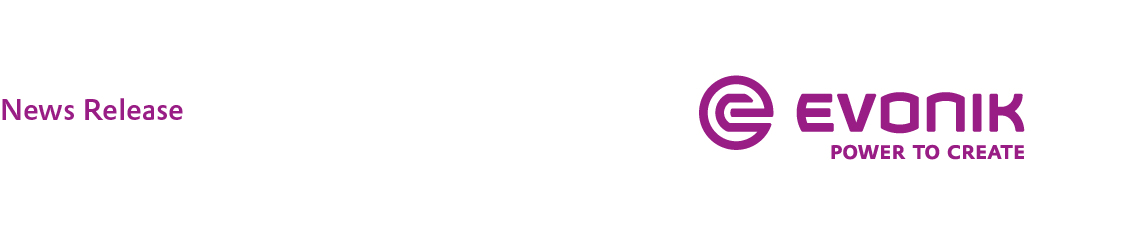 Evonik selects HB Chemical as distributor for VESTENAMER® additivePARSIPPANY, N.J., September 7, 2017 – Evonik Corporation has chosen HB Chemical as a distributor for its VESTENAMER® additive to the rubber industry in the U.S. and Canada.VESTENAMER® additive is used as a processing aid for the rubber industry to increase the compatibility of rubber blends, and to simplify rubber processing and recycling.“HB Chemical’s long-term experience in the rubber industry and good working relationship with our silica business made them a logical fit to distribute our VESTENAMER® additive,” said Ankur Kant, business development manager, for Evonik.“Adding VESTENAMER® additive to our line of Evonik products is a natural fit and allows us to bring cutting edge solutions to our customers,” said Joe Moran, vice president of Marketing and Business Development. “With our broad reach in the rubber market, excellent customer-centered service and the ability to stock material throughout the U.S., the relationship between HB and Evonik is made that much stronger and the customer wins.”For more information about this product, please visit: www.vestenamer.com.For additional information about Evonik in North America, please visit our website: http://corporate.evonik.us/region/north_america.About HB ChemicalHB Chemical is a leading North American Rubber Distributor, providing rubber accelerators, activators, plasticizers, antioxidants, polymers, resins, rubber to metal bonding agents, additives, process aids and many more for the rubber, plastics and coatings industries for nearly three decades. HB Chemical has offices in the U.S., Mexico and China.Company InformationEvonik is one of the world leaders in specialty chemicals. The focus on more specialty businesses, high innovative prowess and an encouraging and trustful corporate culture form the heart of Evonik’s corporate strategy. They are the lever for profitable growth and a sustained increase in the value of the company. Evonik benefits specifically from its customer proximity and leading market positions. Evonik is active in over 100 countries around the world with more than 35,000 employees. In fiscal 2016, the enterprise generated sales of around €12.7 billion and an operating profit (adjusted EBITDA) of about €2.165 billion.DisclaimerIn so far as forecasts or expectations are expressed in this press release or where our statements concern the future, these forecasts, expectations or statements may involve known or unknown risks and uncertainties. Actual results or developments may vary, depending on changes in the operating environment. Neither Evonik Industries AG nor its group companies assume an obligation to update the forecasts, expectations or statements contained in this release.For more information, contact:Robert BrownEvonik CorporationTel: +1 973 929-8812Cell: +1 973 906-4635Email: robert.brown@evonik.com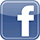 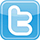 